バラの季節の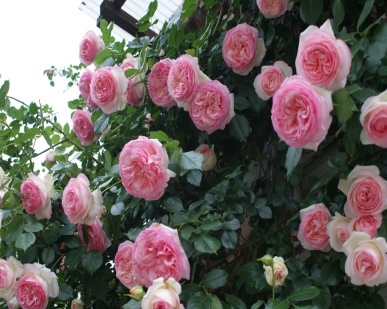 オープンガーデン　🌹水口さん宅　　和気町宇生589-25月20日～6月10日まで多種類のバラが咲きます。道べりですのでいつでもご自由にご覧ください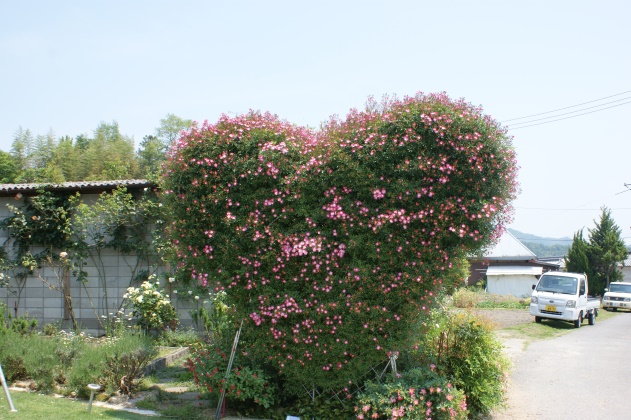 🌹高杉さん宅　　　備前市吉永町岩崎752-15月20日と21日　10:00～17:00レンガを敷き詰めた庭にバラが愛らしく咲きます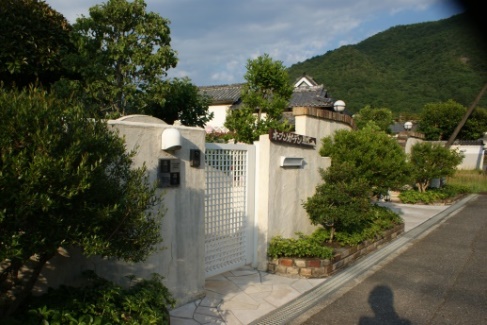 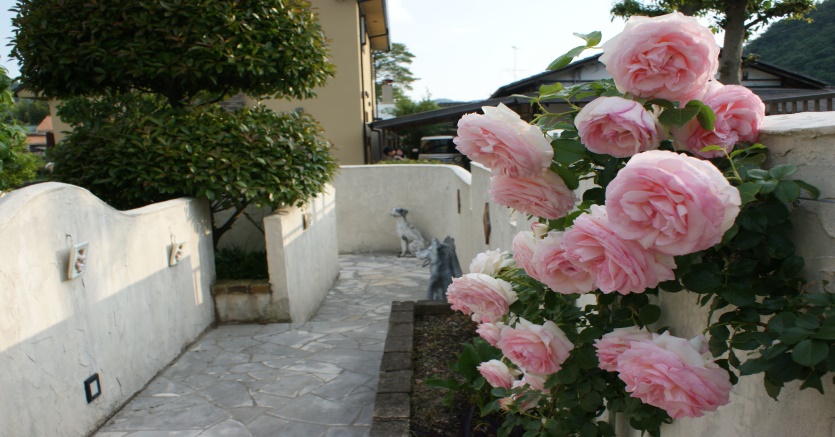 総合型スポーツ　和気クラブからのお知らせ